Προς: ΤΜΗΜΑ ΣΥΝΤΗΡΗΣΗΣ ΑΡΧΑΙΟΤΗΤΩΝ ΚΑΙ ΕΡΓΩΝ ΤΕΧΝΗΣ (cons@uniwa.gr)	Ημερομηνία: ΕΠΩΝΥΜΟ: ΟΝΟΜΑ: ΟΝΟΜΑ ΠΑΤΕΡΑ:ΔΙΕΥΘΥΝΣΗ:Τηλ. Επικοινωνίας: Email Επικοινωνίας:ΣΧΟΛΗ ΠΡΟΕΛΕΥΣΗΣ: Παρακαλώ όπως εγκρίνετε τη συμμετοχή μου στις εξετάσεις κατάταξης.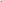 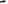 Ο/Η αιτών/ούσα(υπογραφή)Συνημμένα:	Αντίγραφο Πτυχίου/Διπλώματος ή Βεβαίωση Επιτυχούς Περάτωσης Σπουδών (Σε περίπτωση πτυχιούχων Ιδρυμάτων Εξωτερικού: Βεβαίωση ισοτιμίας του τίτλου σπουδών από τον αρμόδιο φορέα) Αναλυτική ΒαθμολογίαΦωτοτυπία Ταυτότητας ή ΔιαβατηρίουΘΕΜΑ: Συμμετοχή σε εξετάσεις κατάταξης